Honors Biology I Mid-Term Review PacketMidterm Examination Outline / 2016-2017This exam will cover all the material we have learned so far this year.  It is highly suggested that you focus on class notes, past unit review sheets, Jeopardy review games and handouts when preparing for this exam.  sThe Science of Biology (Chapter 1)Living vs. nonliving things / the characteristics of lifeThe scientific methodExperimental methods (including controlled experiments)Data analysis /graphing / tables /interpreting dataDimensional analysisBiochemistry/Enzymes(Chapter 2)Generalized structure of atomsElements, molecules, compounds, ionsMacromolecule types & functionChemical reactions/neutralization reactionsAcids and bases and the pH scaleRole of enzymes in chemical reactionsCell Structure and Function (Chapters 3 & 4)Structure and function of cells (organelles)Transport of materials into/out of cells (diffusion, osmosis, active transport)Photosynthesis (transfer of light energy to chemical energy)Cellular respiration: aerobic and anaerobicFormulas for photosynthesis/respirationFermentation Bacteria & Viruses (Chapter13) Basic structure of bacteria & virusesHow bacteria/virus is transmittedTreatment of bacterial/viral infectionUse of bacteria & virus in daily lives (food, oil clean up, etc..)Prevention of transmission of bacteria/virusPhotosynthesis and Cellular respiration (Chapter 4)Photosynthesis (transfer of light energy to chemical energy)Cellular respiration (aerobic and anaerobic)Formulas for photosynthesis and cellular respirationFermentationDNA and Protein Synthesis (Chapter 5 and part of 6)DNA structureDNA replicationTranscription and translationMutations  Read each scenario and identify the IV, DV, constants, control group, experimental group.  Write a title 	and state a hypothesisScenario #3: Aloe vera and Planaria Jackie read that Aloe vera promoted healing of burned tissue.  She decided to investigate the effect of varying amounts of Aloe vera on the regeneration of planaria.  Planaria are aquatic flat worms that regenerate body parts when severed.  Jackie bisected the planaria to obtain 10 parts (5 head sections and 5 tail sections) for each experimental group.  She applied concentrations of 0%, 10%, 20%, and 30% Aloe vera to the groups.  Fifteen mL of Aloe vera solutions were applied.  All planaria were maintained in a growth chamber with identical food, temperature and humidity.  On day 15, Jackie observed the regeneration of planaria parts and categorized the development as full, partial, or none.Title:  __________________________________________________________________Hypothesis: ____________________________________________________________________________________________________________________________________________________________________Independent variable (IV): _______________________________________________Dependent variable (DV):_________________________________________________Control Group (CG):_____________________________________________________Experimental Group (EG):________________________________________________Control Variables: ______________________________________________________________How could you improve this experiment? ________________________________________________________________________________________________________________________________________________________________________________________________________________________Metric Conversion / Dimensional Analysis: Convert the following using railroad tracksConvert 55mm to metersConvert 60 kilograms to milligramsName the 8 characteristics of life, and give an example for each characteristic.Complete the following chart, naming the parts of the atom:What is a covalent bond?What is an ionic bond? What is an isotope?  Please provide an example of one.Ions ReviewWhat is an ion?pHGiven the concentrations of [H+] and [OH-], how can we determine whether the solution is acidic or basic?Identify whether the following are acid or bases, and whether it has more H+ ions or OH- ions.pH 2.3 = ________________________________________________________________________pH 7.0 = ________________________________________________________________________pH 13  = ________________________________________________________________________Organic Chemistry is the study of all compounds that contain bonds between carbon atoms.  Carbon has 4 valence electrons so its bonds are strong.  Carbon even has the ability to bond with other carbon atoms, forming long chains or even rings.  Living things are made up of molecules that consist of carbons covalently bonded to other elements, such as macromolecules.   Fill in the following table.Enzyme Structure & Function1. Most enzymes are what type of macromolecule? __________________________2. Enzymes act as __________________ in reactions.3. Are enzymes permanently changed in the chemical reactions they are involved in? Yes or No4. Will an enzyme work on any substance? Explain.5. Can enzymes be reused?6. What ending is found on many enzymes?7. Give 3 examples of enzymes with this ending.8. How does an enzyme work?9. What effect does an enzyme have on activation energy needed to start a reaction?11. What is meant by the term substrate?12. What is meant by active site?  13. What four factors can affect the activity of an enzyme? How?ex. Temp needs to be around body temp (98.6 F)_______________________________________________________________________________________________________________________________________________________________17. What is the effect of high temperature on an enzyme (running fever)?18. What temperature do most enzymes do best at? _______________oC19. Most enzymes like a pH near ______________.20. Explain how the shape of an enzyme is determined and why the shape is important to the function.
Use the 2 graphs below to answer Questions 21, 22, and 23.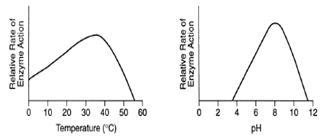 21. What is the optimal pH that this enzyme functions at?  _________________________What is the optimal temperature that this enzyme functions at?  __________________What happens when the pH is 2?  ______________________________________________________________________Unit 3: Cells and Cellular Transport Review WorksheetCells and OrganellesList the levels of biological organization in multicellular organisms from most simple to complex.(cell, organism, organs, molecules, organelles, compound(macromolecules), organ system, atom, tissue)Make a Venn diagram comparing/contrasting prokaryotic and eukaryotic cells.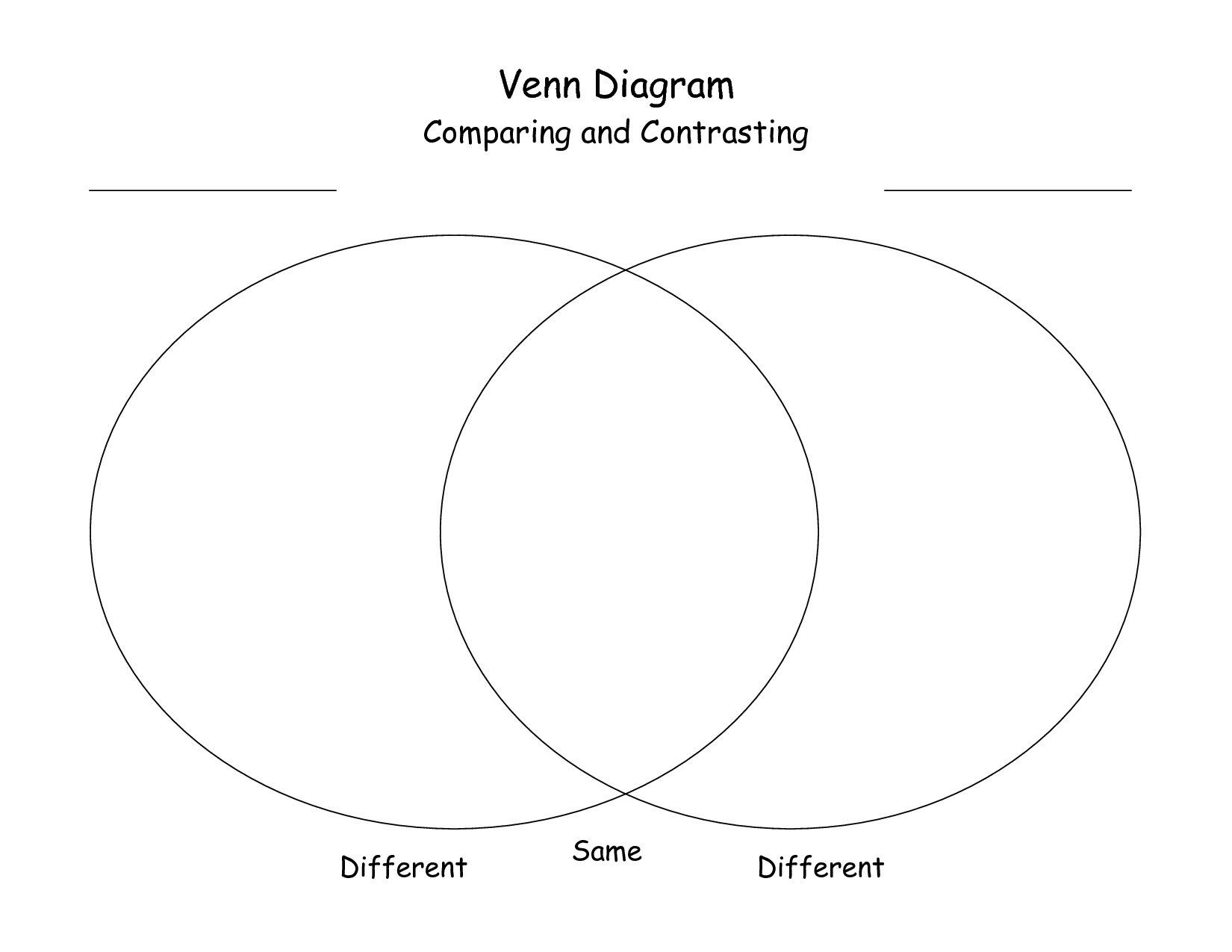 MATCHING: Match the terms below to the following descriptions.A. ribosomes 	  D. nucleolus 		G. plasma membrane			J. lysosomes B. cell wall	  E. cytoplasm		H. rough endoplasmic reticulum 	K. Golgi apparatusC. nucleus	  F. mitochondria 	I. Smooth endoplasmic reticulum	L. vacuole										M. chloroplast1_______ The structure in the nucleus which manufactures ribosomes for protein synthesis.2_______ Cellular structure that regulates what enters and leaves the cell.3_______ Organelles that store materials such as water, salts, and carbohydrates. They may occupy a large space within plant cells.4_______ Helps to support, strengthen and protect the cell. Not found in animal cells. 5_______ Photosynthetic organelles found in many plant cells only.6_______ A system of channels that transport proteins through the cell. 7_______ The liquid inside the cell that all the organelles are suspended in.8_______ Organelles which provide cells with energy by using sugar as a fuel source. 9_______ Contain chemicals and enzymes necessary for digesting certain materials in the cell.10_______ A system of channels that manufacture carbohydrates and lipids and transport them through the cell.11_______ Organelle that collects, modifies and packages chemicals made at one location in a cell and secretes finished products to be used at another cellular local.12_______ The organelle responsible for manufacturing proteins. (Be specific!)13_______ The information and control center of the cell.  Contains genetic information.Which organelles are only found in plant cells?List the organelles involves in assembly of protein, starting from the nucleolus, and explain the function each organelle. (nucleolus, ribosome, golgi body, endoplasm reticulum)Cell TransportMatch the following substances with their description X=				Word Bank:	solution0=						solventX+0=						solute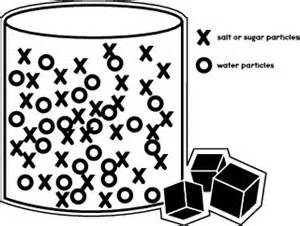 2. How is active transport different than simple diffusion and facilitated diffusion?__________________________________________________________________________________________________________________________________________________________________________________3. Why does a plant like celery get limp when placed in a hypertonic solution?____________________________________________________________________________________________________________________________________________________________________________________4. Complete the table by checking the correct column for each statement:Explain the diagram below in terms of movement of particles during cellular transport.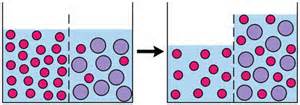 Write a definition for the following terms:Passive Transport – Active Transport –Selectively Permeable – Diffusion – Facilitated Diffusion – Osmosis – Endocytosis – Exocytosis – 1. Label the three images below as isotonic/ hypertonic/ hypotonic (with regard to the solution the cell is placed in)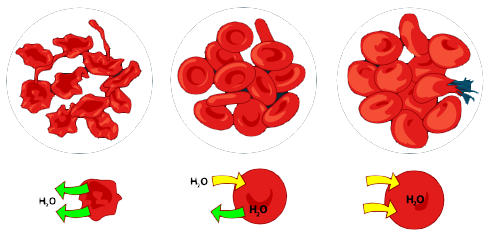 ___________________        _________________	     ___________________2. Movement across the cell membrane that does not require energy is called
[ active / passive ] transport.3. The difference in the concentration of a substance across a space is called a concentration [ equilibrium / gradient ].4. If there is a concentration gradient, substances will move from an area of high concentration to an area of    [equal / low ] concentration.5. The cell membrane is [selectively permeable / impermeable ].6. [Equilibrium / Diffusion ] is the simplest type of passive transport.7. The diffusion of water through a selectively permeable membrane is called [osmosis / diffusion ]. 8. The direction of water movement across the cell membrane depends on the concentration of free water      [ molecules / solutions ].9. A solution that causes a cell to swell is called a [hypotonic / hypertonic] solution.Read the passage below and answer the following true/false questions.A smaller cell has more surface area than a larger cell, so it is able to move materials in and out of the cell more efficiently, therefore is better at absorbing nutrients.  To maintain homeostasis, when a cell becomes too large, it stops growing or is signaled to divide.a) A smaller cell is more efficient than a larger cell at absorbing nutrients.			True or Falseb) As the cell size increases, its plasma membrane surface area 				True or False    becomes too small to absorb the amount of nutrients the growing cell     requires or excrete the increasing amount of waste it produces.c) A cell can grow as large as it wants, as long as its environment provides			True or False     enough nutrientsCELLULAR RESPIRATION VOCABULARY REVIEW_________________________is the process of splitting a glucose molecule into 2 pyruvic acid molecules.The molecule used by cells to store and transfer energy is ___________________Glycolysis happens outside the mitochondria in the ________________________________of the cell. ______________________________________________________happens when oxygen is present and includes glycolysis, Krebs cycle, and Electron transport.This describes a process that requires oxygen = ________________________________This atmospheric gas is required for aerobic respiration = _____________________________This describes a process that does NOT require oxygen; it means “without air”= ____________________________________Type of fermentation used by human muscles in low oxygen conditions and microorganisms to make yogurt, cheese, pickles, sauerkraut and kimchi. = ________________________________The ______________________________ cycle breaks down pyruvic acid into carbon dioxide and produces NADH, FADH2, and ATP.This 3 carbon molecule is produced during glycolysis when glucose splits in half ____________________________________Cell organelle which acts as the cell’s power plant to burn glucose and store energy as ATP __________________________________________If oxygen is NOT present, glycolysis is followed by ______________________________________Type of fermentation used to make bread dough rise and produce beer and wine is__________________________________________________The carbon atoms in pyruvic acid end up as _____________in the atmosphere following the Krebs cycle.      15. Which of the following shows the correct sequence during cellular respiration?	A. Electron transport chain  → glycolysis  → Krebs cycle	B. Glycolysis → Electron transport chain  → Krebs cycle	C. Krebs cycle → Electron transport chain  → glycolysis	D. Glycolysis → Krebs cycle → Electron transport chain  How many total ATP molecules are produced by 1 molecule of glucose completing cellular respiration ?			2		6		24		36List the amount of ATP that is produced at each stage.____________________  ______________________________________  ______________________________________  __________________     17. Which stage of cellular respiration produces the most ATP?	A. glycolysis	B. Krebs cycle	C. Electron transportTell the kind of fermentation used in each example: 
	Yeast use this to make bread dough rise ________________________Your muscle cells use this during rapid exercise when oxygen is low ________________Bacteria and yeast use this to make beer and wine _____________________Bacteria use this to make cheese, yogurt, and sour cream ___________________Compare and contrast aerobic cellular respiration with fermentation. __________________________________________________________________________________________________________________________________________________________________________________________________________________________________________________________________________________________________________________________________________________________________________________________________________________________________________________________________Rearrange the following pieces to create the equation for respiration: Oxygen, Carbon Dioxide, Water, Glucose, ATP, 1. Name the two major parts of photosynthesis and draw an arrow to where they take place in the Chloroplast to the left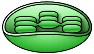 		1.		2.2. Name the 3 chemical products of the light reactions.  Which two get passed on to the Calvin Cycle?  Which one leaves the leaf?3. What is the product made in the Calvin Cycle?4.  How are the equations for photosynthesis and respiration similar?  How are they different?5. What organelle is responsible for photosynthesis?6. What is the purpose of chlorophyll?7.  Organize the following steps under the appropriate process and put them in the appropriate order.Photosynthesis					Cellular Respiration1.							1. 2.							2.							3.DNA and Protein SynthesisDefine the following:DNA-RNA -  Protein-   Replication-   Transcription- Translation-2. Match the following terms to their corresponding description: tRNA                mRNA             rRNA 		a._____ attaches to the ribosome in the cytoplasmb._____ brings the amino acid to the ribosomec._____ delivers the message of DNA into the cytoplasmd._____ combines with proteins to make up the ribosomee._____ has a codon (3 bases) that matches with the triplet in DNA3. Where is DNA found in the cell?  ____________________						4. Where are ribosomes found in the cell? _____________________ 			5. The primary function of DNA in cells is to	a. serve as a storage form for unused nucleotides	b. occupy space in the nucleus to keep the nucleus from collapsing	c. store information that tells the cells which proteins to make	d. serve as template for making long, spiral carbohydrates6.  According to the base-pairing rules, guanine (G) binds with 	a. cytosine (C)		b. adenine (A)		c. thymine (T)		d. guanine (G)7.  During DNA replication, the enzyme DNA polymerase	a. separates the two nucleotide chains in a DNA molecule	b. constructs new nucleotide chains that are complementary to the chains in the original 	`DNA molecule	c. breaks down the original DNA molecule into individual nucleotides	d. joins two DNA molecules into a single molecule8.  A section of one DNA strand has the sequence ACCGAGGTT.  What is the sequence of an    	mRNA transcribed from this section of DNA?	a. ACCGAGGUU		b. ACCGAGGTT		c. TGGCTCCAA		d. UGGCUCCAA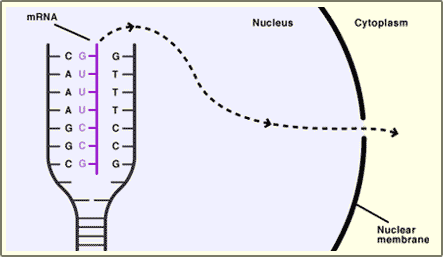 9.  What process is shown in the diagram to the right?  	a. replication	b. transcription	c. translation	d. protein synthesis10.	Draw an mRNA strand that is complementary to the DNA strand AATTGC.  Circle a nucleotide.11. Write a description explaining the process of making protein from DNA using the following terms:  mRNA, DNA replication, transcription, translation, ribosome, tRNA, protein12. What happens if there is a mutation in the RNA sequence? 13. Explain the process of DNA replication.Explain the process of transcription.Explain the process of translation.Discuss the difference between a gene mutation and a chromosome mutation.What is a frame shift mutation?HK Biology Unit 4: Midterm Review PacketName______________________________________________ Date___________________ Class__________ Most bacteria are ________________________ (autotroph / heterotroph) because they must get food from an outside source. However, cyano-bacteria can use the sun to produce food, therefore are called ___________________________. Some perform _____________________________, getting food from chemical compounds.The three shapes of bacteria are ____________________ (which is round/spherical), _____________________ (which is rod-shaped), and ___________________, (which is spiral-shaped).Some bacteria also have a tail, called a ________________________. In what ways are bacteria beneficial to us? ______________________________________________________________________________________To fight (treat) bacterial infections, ____________________________________ may be taken.Some ways to prevent bacterial infection are (list several ways)________________________________________________________________________________________________________________________________________________________________________________________________________________________________________________________________________________________________________________________________________________________________________True / False: Disinfectants are used to destroy bacteria on nonliving inanimate objects.True / False: A pathogen is harmful to living organisms because it causes disease.  Antibiotics are effective against ________________________but not ____________________. The process by which a dead or disabled pathogen (or proteins from that pathogen) is introduced into the body so that an immune response results without an actual infection is called?     A) Vaccination/Vaccine 	    B) Antibiotics 	  C) Bacteriophage     D) PathogenicsMatching Viruses are (living, nonliving). They are composed of an outer ____________________, with _________________________ inside. When a virus injects its DNA into the host cell, it hijacks the host, forcing it to _______________________the viral DNA. Once the viral proteins are assembled, the cell _________________________, releasing the viruses. This is referred to as the __________________________ cycle.If the viral DNA is not immediately copied, it becomes integrated within the host's ____________________. When the host cell divides, the daughter cells produced will also contain copies of the ________________. The virus may be ____________________ for several years in this state, but it is being spread. This is called the ___________________ cycle.   Once it becomes active again, the lytic cycle will take over.    ___________________________means disease causing, either from a bacteria or virus. Viruses do not respond to _______________________. The body produces interferons to help fight viruses. Humans can receive immunity from viruses through _______________________, which is when we are injected with dead or weakened viruses so that ___________________________ will be produced against it. The __________________ (lytic / lysogenic) cycle is a cycle of viral infection, replication, and cell destruction. Is the host cell destroyed during the lysogenic cycle?  Yes or no?  The protective outer coat of a VIRUS is called a _____________________.A typical ________________ (Bacteria / Virus) consists of a protein coat and a nucleic acid core of DNA or RNA. .  Viruses are surrounded by a _________________ coat called a capsid. A) polysaccharide 	B) Protien 	C) Lipid 	D) Carbohydrate Tell some reasons why viruses are NOT considered LIVING. (Short-answer). ______________________________________________________________________________________________________________________________________________________________________________________________________________________________________________________________________________________________________________________________________________________________________________________________________________________________________________Label the parts of the bacteria and virus below: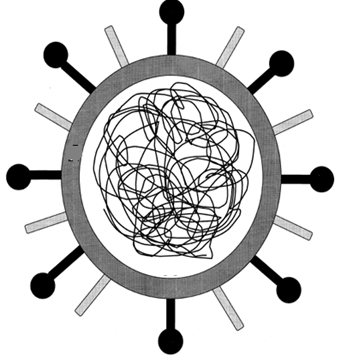 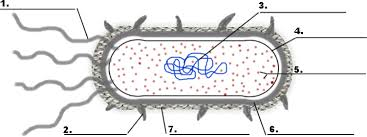  Matching What is a plasmid and describe unique characteristics of a plasmid. Label and describe the various stages of the lytic and lysogenic cycle.Discuss why it is important to take an antibiotic through the whole course of treatment.What is a “retrovirus”?Explain the difference between DNA and RNA containing viruses and why one type can change quickly and the other cannot.What is a glycoprotein and what is its function.List and describe: conjugation, transduction and transformationDiscuss how bacteria are able to resist an antibiotic.How is the pig involved in a bird infecting a human with a virus?Label/describe each stage in the diagram below.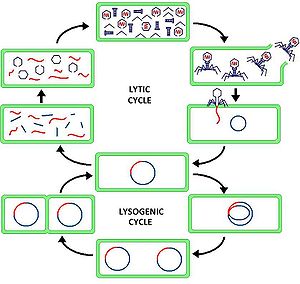 CharacteristicExample1.2.3.4.5.6.7.8.ParticleLocationChargeElement# Valence Electrons# Electrons to gain# of electrons to loseIon Formed / nameLi1none1Li+1/ CationSMg Macromolecule (polymer) Monomer “building blocks”Polymers Examples Uses Disaccharides-double sugars Polysaccharides-many sugars Glucose,fructose, galactose Sucrose Starch-plants Glycogen-animals Cellulose-plants Chitin-insects Saturated (all single bonds) Monounsaturated (one double bond) Polyunsaturated (two or more double bonds) Phospholipids (phosphate replaces a FA) Butter Soft margarine Olive oil Cell membrane Cholesterol Testosterone Progesterone Beeswax (paraffin) Dipeptide (2 amino acids) Polypeptide (many Amino acids) Enzymes Muscles Skin Some hormones Nucleic AcidnucleotidesDNA RNA Stores and transmits genetic information Template for protein synthesisCarry genetic informationSTATEMENTIsotonic Cell(s)Hypotonic Cell(s)Hypertonic Cell(s)1.  The concentration of dissolved substances (stuff) in the solution is lower than the concentration inside the cell.2.  When a cell is placed in this solution, water will enter the cell by osmosis resulting in osmotic (turgor) pressure (causes a cell to swell).3.  The concentration of dissolved substances (stuff) in the solution is the same as the concentration inside the cell.4.  The concentration of dissolved substances (stuff) in the solution is higher than the concentration inside the cell.(causes a cell to shrink)5.  When this solution is injected into the body no cell disruption occurs because no net osmosis occurs.6.  Putting a plant in this solution will result in water loss and cause the plant to wilt.Rearrange the following pieces to create the equation for photosynthesis: Oxygen, Carbon Dioxide, Water, Glucose, Sunlight, Calvin Cycle, Glycolysis, Electron Transport Chain,Light Reactions, Kreb Cycle_____Photoautotrophs_____Chemolithotrophs    _____Chemoorganotrophs Feed on organic matter.Use energy from the sunlight to produce glucoseFeed on inorganic matterFeed on food already prepared for them_______Viruses that invade bacteria_______When a bacterium grows to twice its normal size and replicates its DNA and divides is called_______In this type of viral infection, the DNA of the virusenters the host cell and is inserted into its DNA______Cells that do not have a nucleus______The smaller group of prokaryotes that tend to live in harsh/ extreme environments______The process by which bacteria exchange genetic information through a “bridge like” structure______This type of virus invades a cell, reproduces and is scattered when the cell lyses and breaks_____A non-cellular particle made up of genetic materialand protein that can invade living cellsLytic cycleArchaeConjunctionProkaryotesBacteriophageLysogenic InfectionBinary FissionVirus	